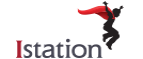 Dear Parent or Guardian,During the school year your child received individualized reading instruction through the use of the computer-delivered program Istation Reading. Your child can continue his or her Istation reading experience throughout the summer at home.Here’s how you can gain access to the parent portal and Istation Home for your child:You will need the following login information in order to gain access to Istation Home.Students Name:               School/Domain: bridgeprep.miamidade.flUsername:                       Password:The next step is to install Istation on your home computer. This is a quick and easy process. Go to www.istation.com/IstationHome/ and follow the simple installation instructions.This page will also provide information on how to log in to the Istation parent portal, where you can view your child’s progress and access reports and other resources.For more information or help, visit www.istation.com , call 1-866-883-7323, and press 2, toll-free or email support at support@istation.com.All new incoming students do not have access to the program until the beginning of the 2015-2016 school year.